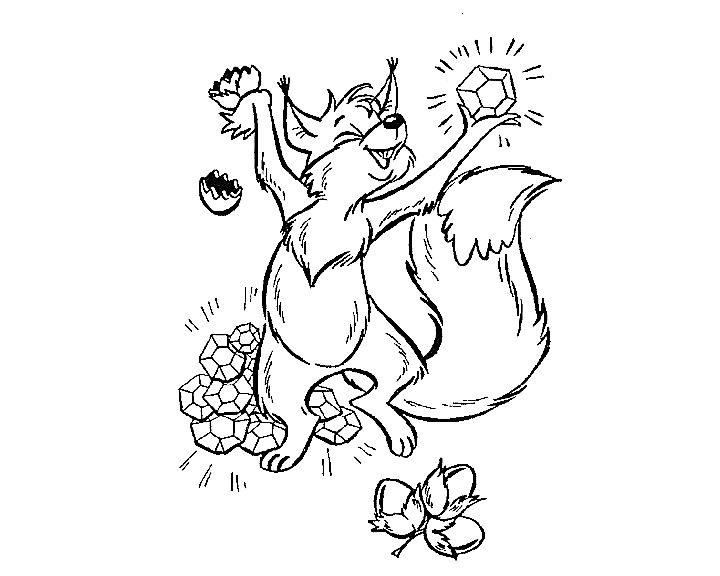 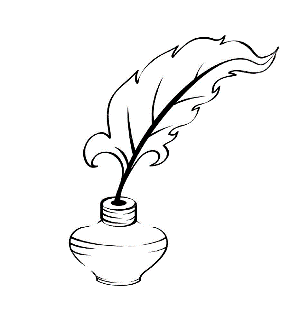 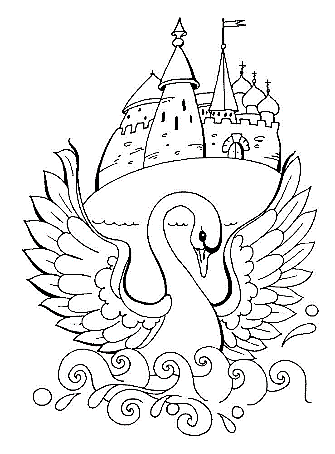 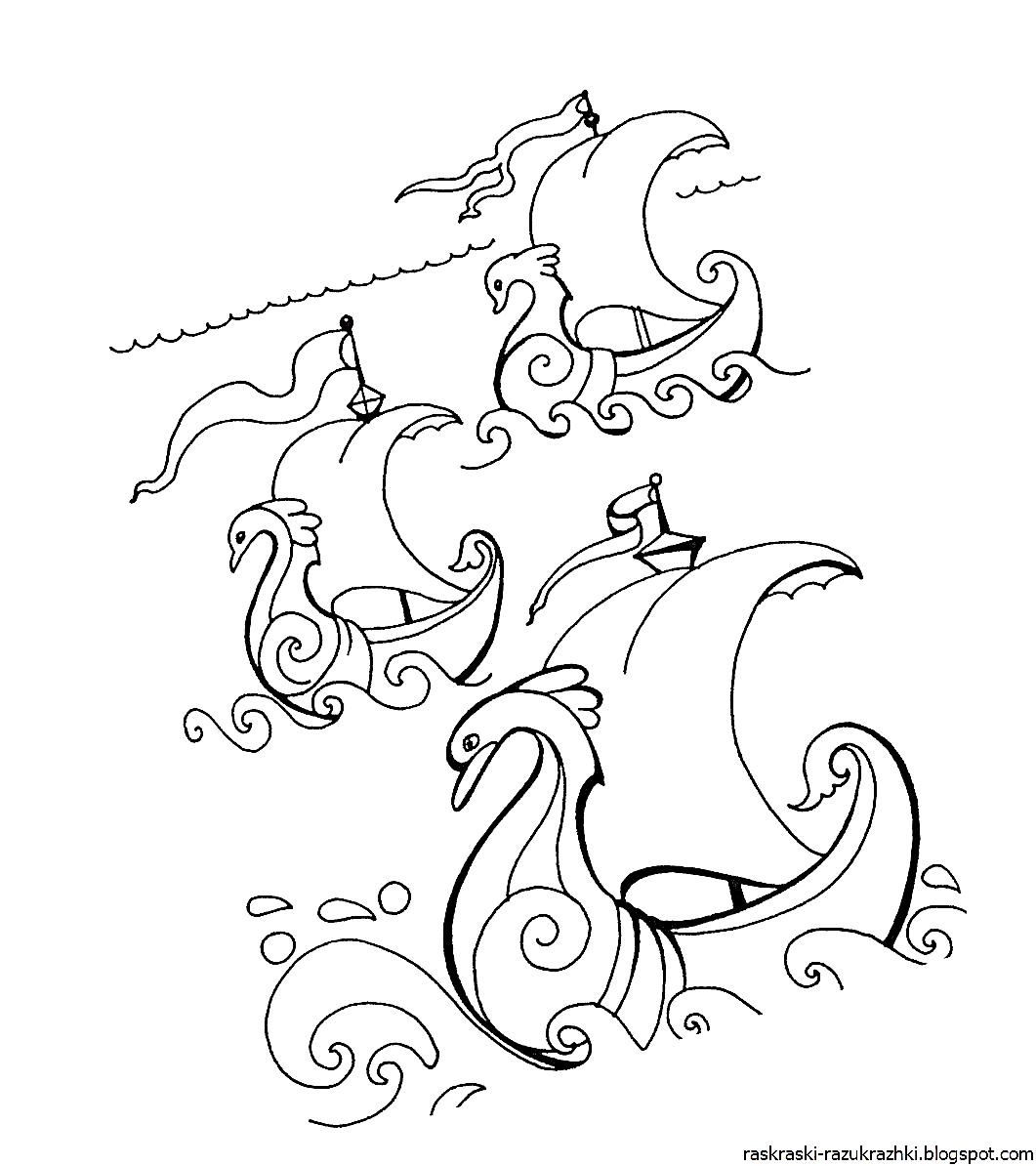 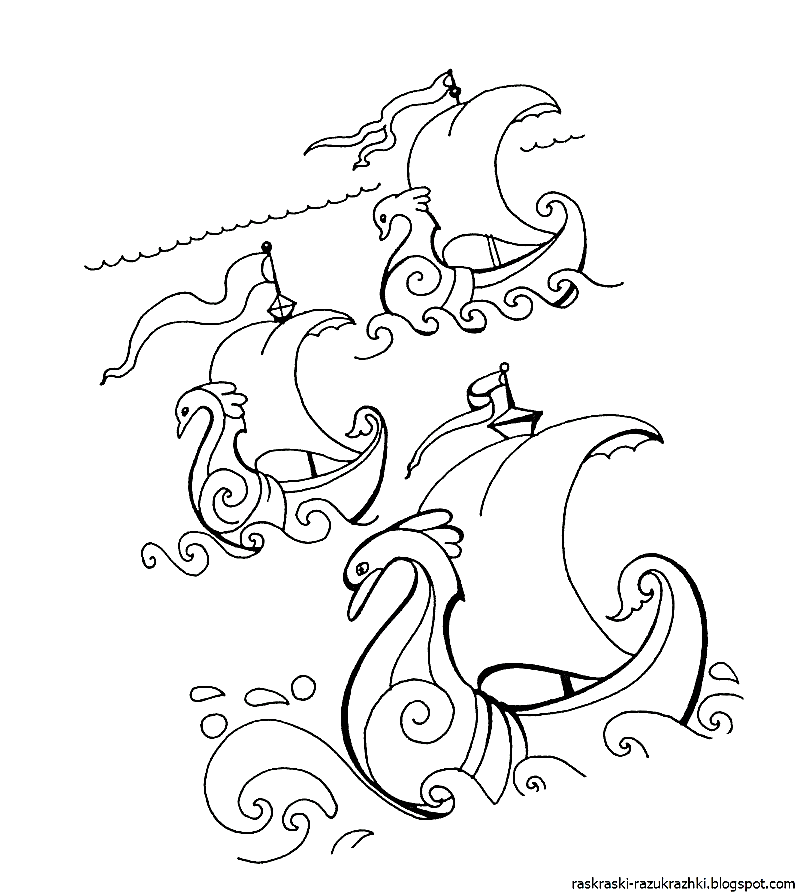 1-е склонение1-е склонение2-е склонение2-е склонение3-е склонениеженский родмужской родмужской родсредний родженский род-а, -ястраназемля-а, -яюношаКоля- заводпень-о, -еозеросолнце- с ь на конце ночьплощадь1-е скл.2-е скл.3-е скл.И.п.-а, -я-, -о, -е-Р.п.-ы, -и-а, -я-иД.п.-е-у, -ю-иВ.п.-у, -ю-, -а, -о, -е-Т.п.-ой, -ей-ом, -ем-юП.п.-е-е-и